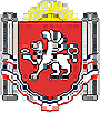  БЕРЕЗОВСКИЙ СЕЛЬСКИЙ СОВЕТ РАЗДОЛЬНЕНСКОГО РАЙОНАРЕСПУБЛИКИ КРЫМ 55 (внеочередное) заседание 2 созываРЕШЕНИЕ31.03.2023 года											№ 358с. БерезовкаО внесении изменений в решение Березовского сельского совета Раздольненского района Республики Крым от 27.09.2017 № 456 «Об утверждении Положения о порядке приватизации имущества, находящегося в муниципальной собственности Березовского сельского поселения» (в редакции решения от 12.01.2023 № 325)В соответствии с Федеральными законами от 06.10.2003 № 131-ФЗ «Об общих принципах организации местного самоуправления в Российской Федерации», от 21.12.2001 № 178-ФЗ «О приватизации государственного и муниципального имущества», от 22.07.2008 № 159-ФЗ «Об особенностях отчуждения недвижимого имущества, находящегося в государственной и муниципальной собственности субъектов Российской Федерации или в муниципальной собственности и арендуемого субъектами малого и среднего предпринимательства, и о внесении изменений в отдельные законодательные акты Российской Федерации», руководствуясь Уставом муниципального образования Березовское сельское поселение Раздольненского района Республики Крым, принимая во внимание положительное заключение прокуратуры Раздольненского района от 30.03.2023 № Исорг-20350020-720-23/1968-20350020 Березовский сельский советРЕШИЛ:1. Внести в решение Березовского сельского совета от 27.09.2017 № 456 «Об утверждении Положения о порядке приватизации имущества, находящегося в муниципальной собственности Березовского сельского поселения» (в редакции решения от 12.01.2023 № 325) следующие изменения:1.1. в приложении 1 к решению: 1) подпункт 6 пункта 8.6 изложить в следующей редакции:«6) имя физического лица или наименование юридического лица - победителя торгов, лица, признанного единственным участником аукциона, в случае, установленном в абзаце втором пункта 3 статьи 18 Федерального закона от 21.12.2001 № 178-ФЗ «О приватизации государственного и муниципального имущества.».2. Обнародовать настоящее решение на информационных стендах населенных пунктов Березовского сельского поселения и на официальном сайте Администрации Березовского сельского поселения Раздольненского района Республики Крым (http:/berezovkassovet.ru/, регистрация в качестве сетевого издания Эл № ФС77-82823 от 04.03.2022 г.).3. Настоящее решение вступает в силу с момента официального обнародования.4. Контроль за выполнением настоящего решения возложить на председателя Березовского сельского совета - главу Администрации Березовского сельского поселения.Председатель Березовского сельскогосовета- глава АдминистрацииБерезовского сельского поселения 							А.Б.Назар